       JELOVNIK       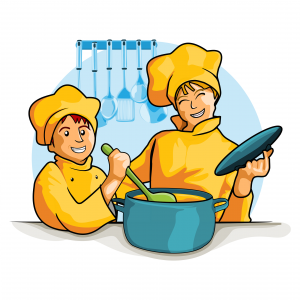 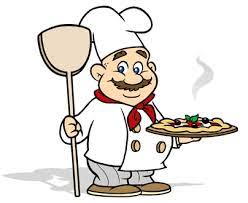 Od 22. travnja do 26. travnja 2024.g. Škola se pridržava i prilagođava uputama HZJZ o uvođenju zdrave prehrane učenicima.
Škola je zauzela pravo izmijene i prilagodbe sugeriranog jelovnika u slučaju poteškoća s dostavom i nabavkom navedenih namirnica.
                                        Dobar tek,                                                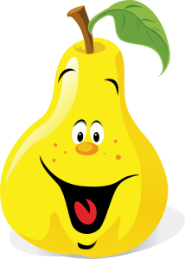 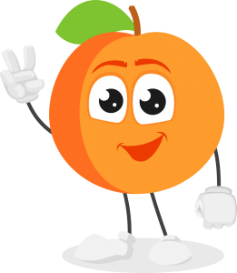 PONEDJELJAKUTORAKSRIJEDAČETVRTAKPETAKSendvič,Piletina, krastavci Sok  Sendvič Šunka sir Sok Sirni namaz, Lino Lada, mlijeko  Salama Pecivo Sok  Krafna Griz na mlijeku 